ART 1, 2019-20Project						Art History & Examples			Materials and ObjectivesAssemble SketchbooksOP ART; Black & White UnitNotesOP ArtGeometric AnimalsSelect an animal to drawBreak up the animal into GEOMETRIC SHAPESPhotocopy and collage drawings from Op Art Notes and/or Op Art handout-examplesColor may be added in one area for EMPHASISDiscuss different patterns being used for dif. VALUESDiscuss overall unity, repetition, movement and contrast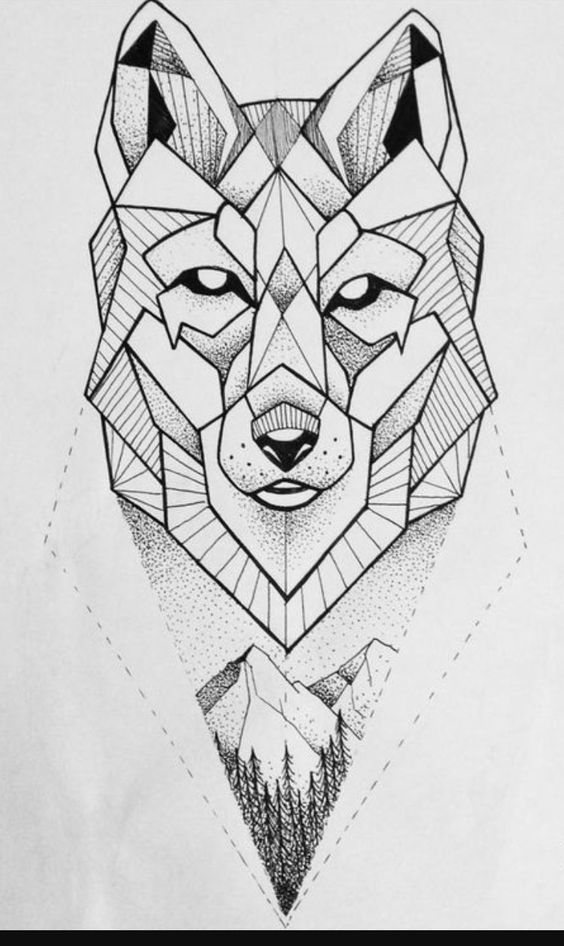 Op Art notes from Sketchbook OR printed handouts of examplesTracing paperPencilsRulersDrawing paperGlueSharpie markersDrawing Forms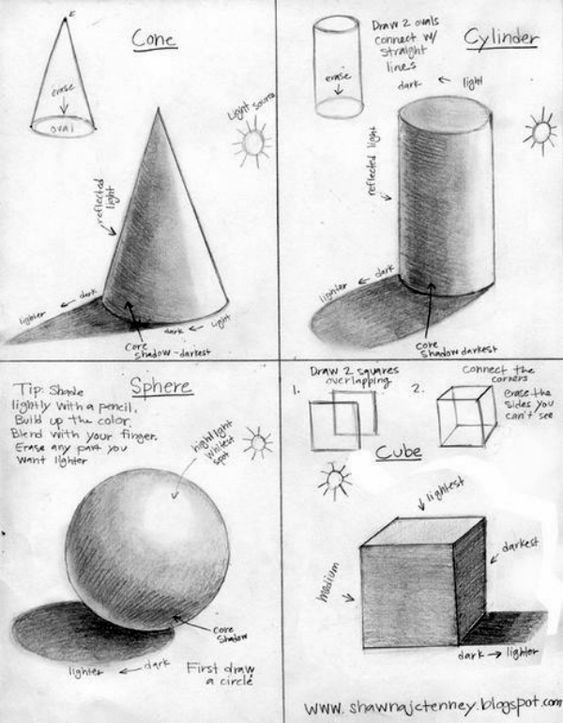 Drawn Self-Portrait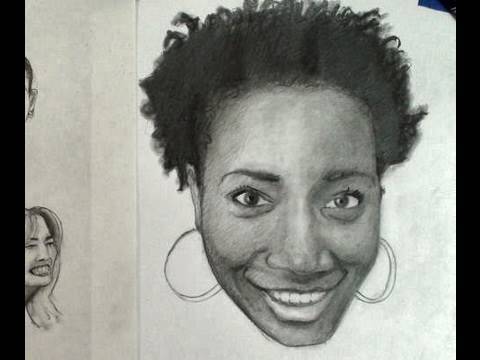 Cardboard Self-Portrait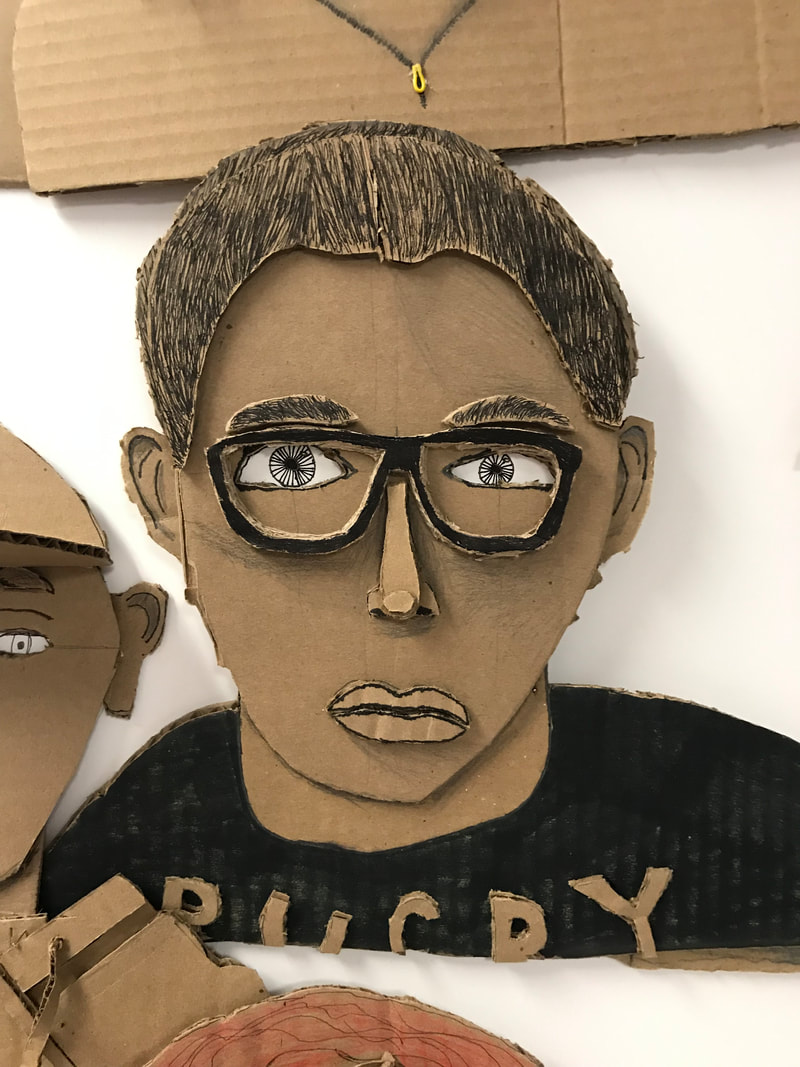 PRINTMAKING; Self-PortraitTake photo of studentGrid photo & Bristol paper, enlargeCreate two relief carvings of tessellations, front and back of blockDraw self portraitPrint one side of block onto construction paper for hair and clothesPaint a flat solid color for faceOutline shapes and features w/markerPop Art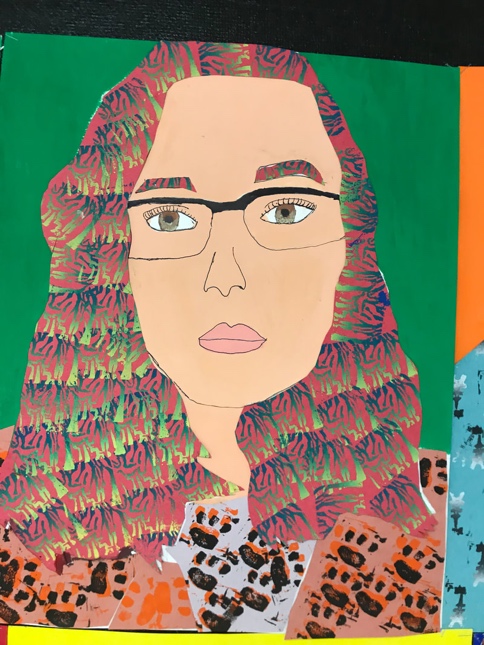 3”x3” rubber blocksCarving toolsTracing paperDrawing paperConstruction paperThin markersTempera paintColored pencils (maybe)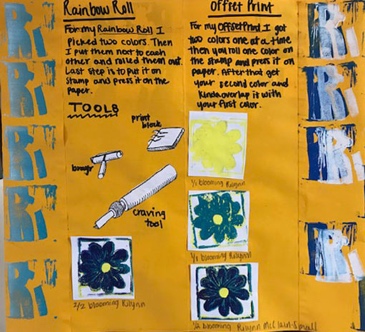 Maria Martinez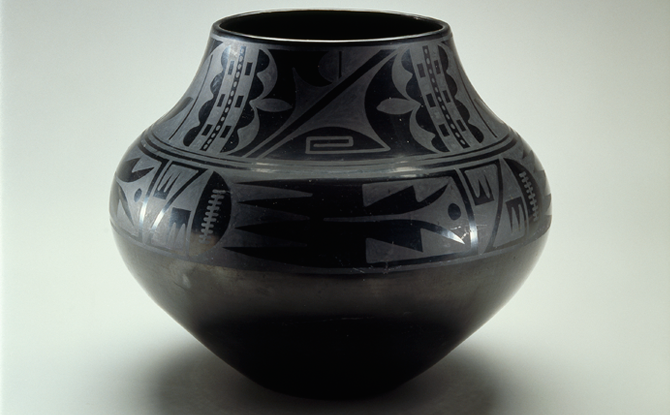 Collaborative Class Weaving/paintPAINTING; watch Loving VincentVan Gogh coloring sheet OR tint and shade flower sheetNotes on Impressionism & PostChoose an artwork to reproduceDraw grid on Bristol paperUse white roll paper to match colorsMust…Tint & shadeChange intensityAdd textureRecreate the painting by ripping/cutting and collaging the painted papersImpressionism & PostVan Gogh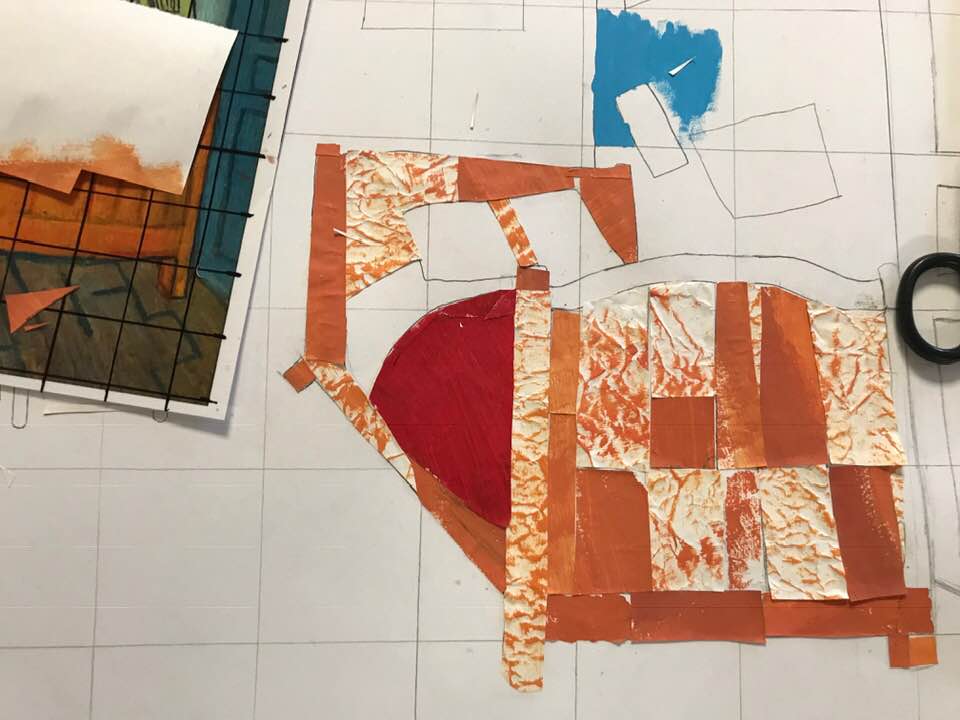 White roll paperTexture tools for paintTempera paintBristol paperTEXTURESBubble wrapSponges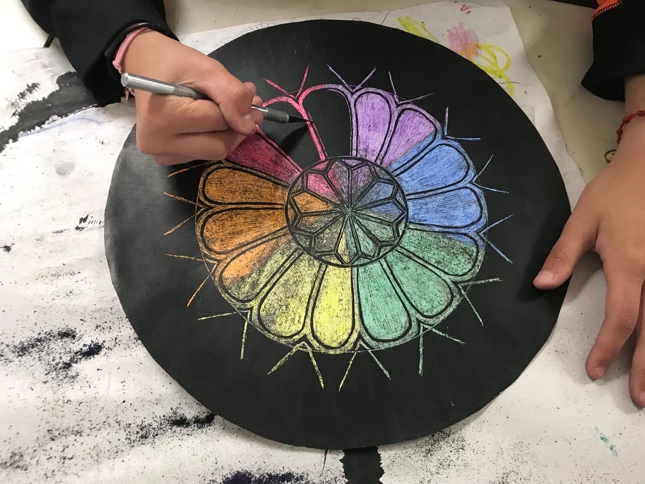 Perspective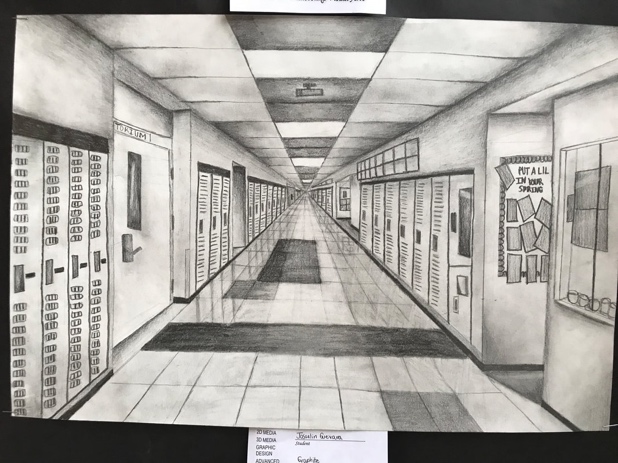 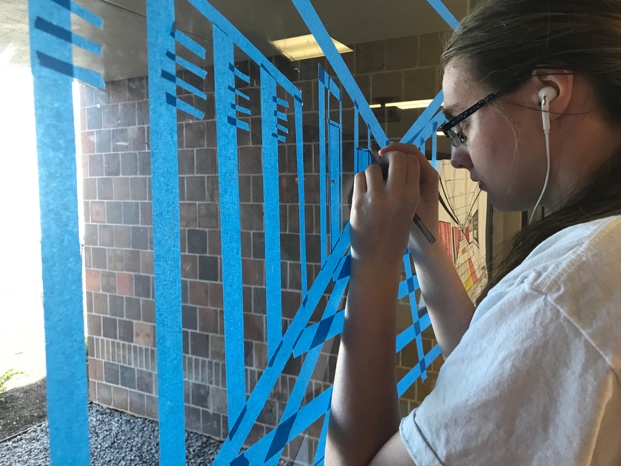 Autobiographical Comic